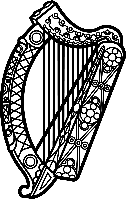 Statement of Ireland 43rd session of the UPR Working Group Review of LUXEMBOURG Thursday, 4 May 2023Ireland welcomes the delegation of Luxembourg and thanks it for its presentation today.Ireland welcomes Luxembourg’s implementation of our previous recommendation to criminalise Female Genital Mutilation and encourages continued measures to prevent FGM. We also welcome Luxembourg’s launch of a national action plan on the rights of the child 2022-2026 and encourage its full implementation. We welcome Luxembourg’s plans to adopt a new legal framework on juvenile justice. Ireland recommends Luxembourg:Continue its efforts to close the gender pay gap and promote full and equal representation of women in public and private spheres, including by adopting temporary special measures to reach the target of 40 per cent women on boards of public institutions and private enterprises. Expressly prohibit the detention of children in adult prisons and apply alternative custody measures. We wish Luxembourg every success in this UPR cycle. Thank you.